CURRICULUM VITAEAPPLICATION FOR THE POST OF FACADE DRAUGHTSMANSEYYAF Email: seyyaf.374704@2freemail.com Objective:-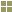 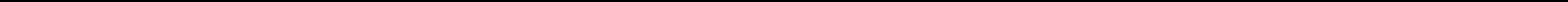 Intend to build a career with leading Aluminium industries with committed & dedicated people, which will help me to explore myself fully and realize my Potential. Willing to work as a key player in challenging & creative environment.Educational Qualifications:-Technical: 3 Year Diploma in Civil EngineeringDegree: B.A HistoryAdditional Qualifications:-Course	: Diploma in Interior Designing & Draughtsman Civil Summary of Computer Expertise:-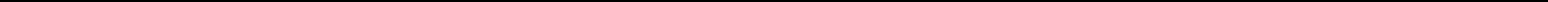 AutoCAD 20153ds MaxRevitTallyMicrosoft ExcelLanguage Known:-English, Hindi, Malayalam & Arabic Skills & Strength:-Excellent grasping capability and understanding the concepts, clearly.Ability to adjust to the situation.Maintains sense of responsibility and a hard worker.A Self Motivated team player, with excellent confidence & commitment Professional Experience:-Total Professional Work Experience	:	6 YearsCompany	: Modern Aluminium Services L.L.C (Oman)Nature of Industry :	Design & Fabrication of Aluminium Windows, Curtain walls & ACP CladdingPosition	: FACADE DESIGNER / DRAUGHTSMANDuration	: Till APRIL 2015Job Description & Responsibilities:Design & drafting of Aluminium & Glass Architectural Works (commercial & system ) Skylights, Dooms, Automatic Doors, Sliding by folding Doors, Revolving Doors, Aluminium Cladding, Sun brake Louvers, Sand trap Louvers, Aluminium Screening, SS spider & SS HandrailsPreparation of As‐Built Drawings.Quantity surveys, work site inspections.Preparation of overall layout plans, elevations & detail drawings.Co‐ordination with on‐going projects / production department.Estimate preparation.Analyzing the drawings from the consultants, and Preparation of the scope of work.Co‐ordination with factory fabrication supervisors to cross check the fabricated units with the drawings.To prepare Installation drawings as per site Situation like brackets, Aluminium & Glass fixing layout & details.Job Description & Responsibilities:Design & drafting of Aluminium windows, doors, Hand Rails & ACP claddingEstimate preparation.Preparation of As‐Built Drawings.Preparation of overall layout plans, elevations & detail drawings.Analyzing the drawings from the consultants, and Preparation of the scope of work.Quantity surveys, work site inspections. Professional Experiences in India:-CompanyDurationPosition: NS BUILDERS PVT. LTD, KERALA: JULY 2011 - SEP 2012: DESIGNER CUM SITE SUPERVISORJob Description & Responsibilities:Building plan and elevation preparation.Exterior and interior 3d modeling.Interior layout designing and detailed information drawings.Estimate preparation, bill preparation, quantity surveysStructural drawings of truss work and detailingAnalyzing the drawings from the consultants, and Preparation of the scope of work.Quantity surveys, work site inspections.Personal Profile:-PLACE: SULTANATE OF OMANDATE:	SEYYAFCompany:JALSAT L.L.C (AL AIN - U.A.E)Position:Draughtsman cum Site EngineerDuration:OCT 2012 – March 2015Nationality:IndianDate of Birth:06.12.1991Sex:MaleMarital Status:SingleLanguages Known:  English, Hindi, & Malayalam:  English, Hindi, & MalayalamPASSPORT DETAILS:-PASSPORT DETAILS:-Place of IssuePlace of Issue:TrivandrumDate of IssueDate of Issue:13/12/2011Date of ExpiryDate of Expiry:12/12/2021